Howard High School Basketball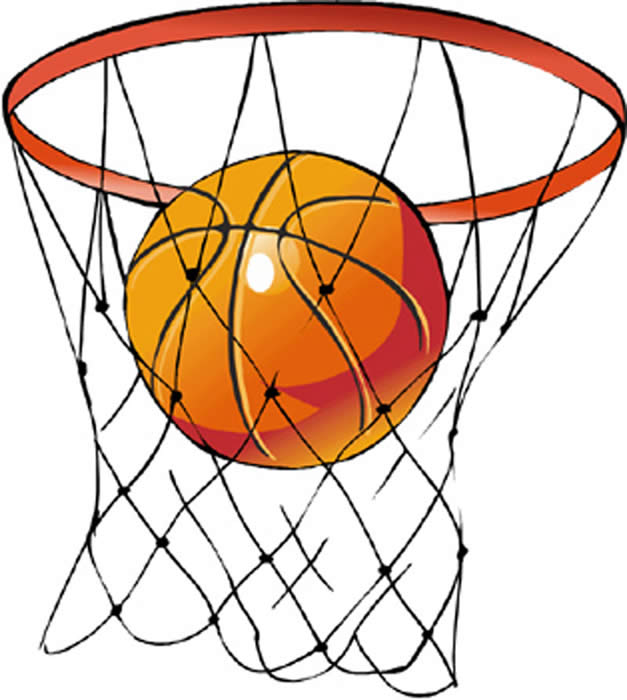 http://hhsboyshoops.weebly.com/Lions Pride Basketball Camp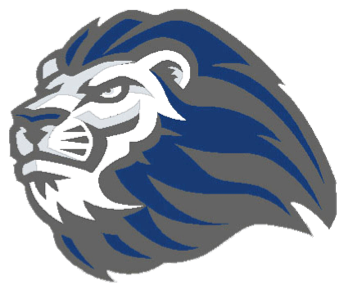 Dates:  WEEK 1: (MINI-Week, ½ day) July 1st, July 2nd, July 3rd 2019(9:00 – 12:00pm)Cost:  $90.00Who:  Rising 4th – Rising 9th Grade BOYS & GIRLSWhere:  Howard High School Gymnasium Concentration on shooting, triple threat moves, movement without the ball, ball handling and reading screens.-------------------------------------------------------------------------------------------------WEEK 2:  (FULL-week, Full-day) July 8th – July 12th 2019 (8:30-3:30pm)Cost:  $265.00Who:  Rising 4th – Rising 9th Grade BOYSWhere:  Howard High School Gymnasium**Camp t-shirts and Before & After care are only included in the FULL DAY CAMP (Week 2).**Name:  _____________________________________________________________            		Grade Entering Fall 2019:  ______________D.O.B:  ______________________     Parent/Guardian Names:  ____________________________________________________________________Street, City, Zip:  __________________________________________________________________________________________________________		T-Shirt Size {Select 1 Shirt Size ONLY}  (Youth Sizing)  YS    YM    YL    YXL            (Adult Sizing)   S    M    L    XL    XXLEmail Address:  __________________________________________________________________________________________________________Cell #:  ____________________________     Home #:  ______________________________     Work #:  _____________________________Please indicate any special needs or health concerns:  ___________________________________________________________________________Make checks payable to Lions Pride Basketball Camp by deadline:  July 1, 2019 (Please keep in mind registration may close early due to enrollment.)						Please select options below:				_________    Week 1 Camp Fee  $  90.00    (MINI Camp- ½ Day- NO t-shirt included)_________    Week 2 Camp Fee  $265.00    (FULL Camp All Day- Camp t-shirt included)				_________    Before Care M-F     $  10.00     M/T/W/Th/F (8:00 – 8:30) – FULL DAY CAMP ONLY				_________    After Care M-F        $  10.00     M/T/ W/Th/F (3:30 – 4:00) – FULL DAY CAMP ONLY						                      Amount Paid: $ _________________    Check #:  ________________WAIVER:  I hereby authorize the directors of the Howard High School Basketball Camp to act for me according to their best judgement in any emergency requiring medical attention, and, I waive and release the camp from any liability for any injuries sustained while at camp.  I also certify that my child is medically fit to participate in this program.  (Insurance is the responsibility of the parent/guardian).Parent Signature:  _________________________________________________________    Date:  _____________________